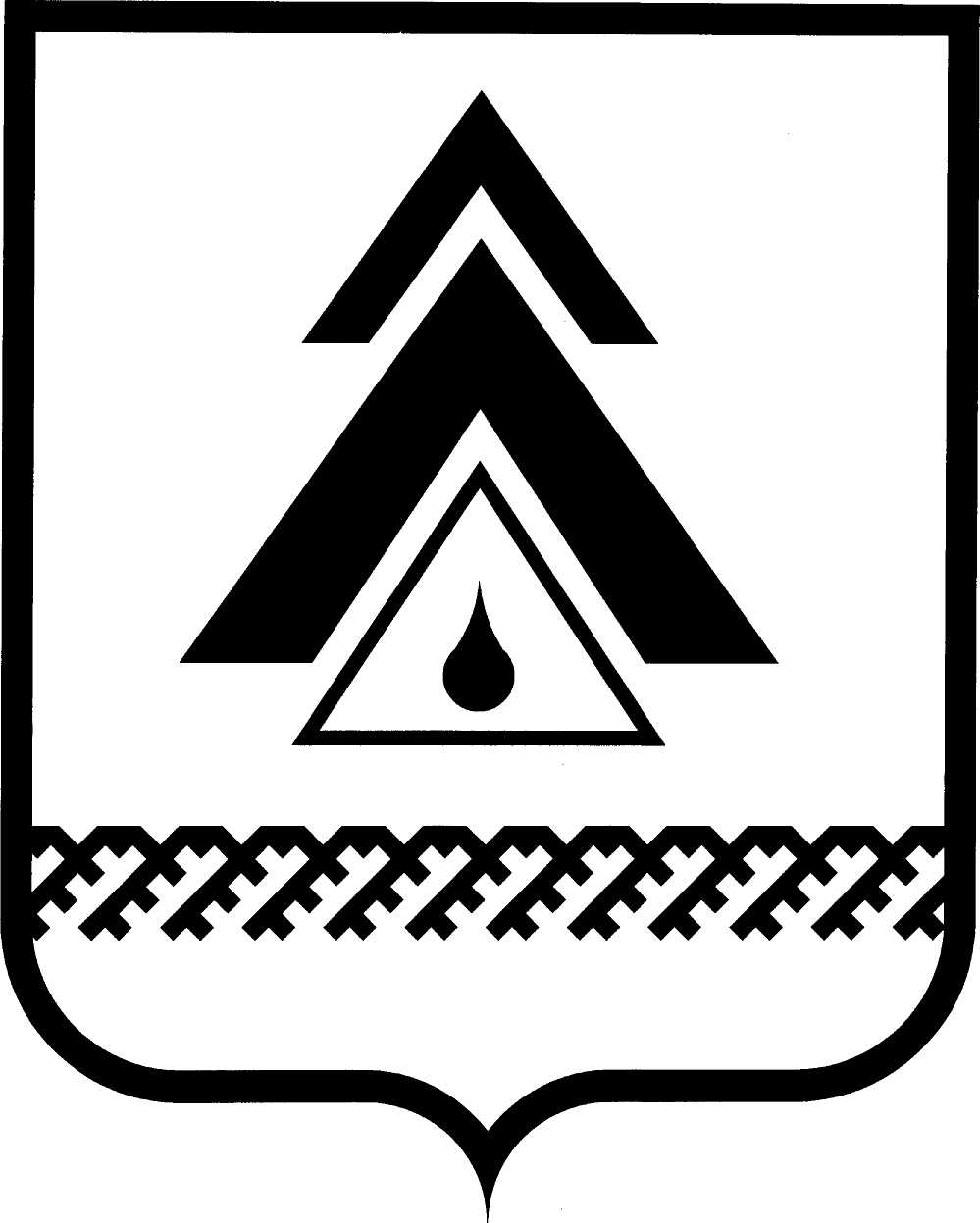 ДУМА НИЖНЕВАРТОВСКОГО РАЙОНАХанты-Мансийского автономного округа - ЮгрыРЕШЕНИЕО внесении изменений в решение Думы района от 10.10.2013 № 385 «О передаче осуществления части полномочий»Руководствуясь частью 4 статьи 15 Федерального закона от 06.10.2003 № 131-ФЗ «Об общих принципах организации местного самоуправления в Российской Федерации», а также Законом Ханты-Мансийского автономного округа – Югры от 26.09.2014 № 78-оз «Об отдельных вопросах организации местного самоуправления в Ханты-Мансийском автономном округе – Югре»,Дума районаРЕШИЛА:1. Внести в решение Думы района от 10.10.2013 № 385 «О передаче осуществления части полномочий» следующие изменения:1.1. Пункт 1 исключить.1.2. Пункты 2-6 считать пунктами 1-5 соответственно.1.3. В пункте 1 цифры «2014-2016» заменить цифрами «2015-2017».2. Администрации Нижневартовского района разработать дополнительные соглашения к соглашениям о передаче осуществления части полномочий.3. Настоящее решение опубликовать в газете «Новости Приобья».4. Настоящее решение вступает в силу с 01.01.2015.Глава района                                                                                          А.П. Пащенкоот 24.11.2014г. Нижневартовск                                                           № 583